                                                                                                               ПРОЕКТ-290 від 12.04.21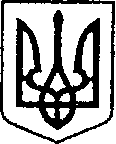 УКРАЇНА	ЧЕРНІГІВСЬКА ОБЛАСТЬ    Н І Ж И Н С Ь К А    М І С Ь К А    Р А Д А__  сесія VIII скликанняР І Ш Е Н Н Явід __  квітня 2021 р.      		м. Ніжин	                            № ___ /2021Відповідно до статей 25, 26, 42, 59, 60, 73 Закону України «Про місцеве самоврядування в Україні», Закону України «Про оренду державного та комунального майна» від 03 жовтня 2019 року №157-XI, Порядку передачі в оренду державного та комунального майна, затвердженого постановою Кабінету Міністрів України від 03 червня 2020р. №483 «Деякі питання оренди державного та комунального майна», Регламентy Ніжинської міської ради Чернігівської області, затвердженого рішенням Ніжинської міської ради від       27 листопада 2020 року №3-2/2020, враховуючи службову записку начальника відділу квартирного обліку та приватизації житла, міська рада вирішила:1. Припинити договір оренди нерухомого майна, що належить до комунальної власності територіальної громади міста Ніжина №31 від 26 квітня 2016 року укладеного з Виконавчим комітетом Ніжинської міської ради на частину нежитлового приміщення, загальною площею 34,4 кв.м., за адресою: місто Ніжин, вулиця  Яворського, будинок 3, у зв’язку з заявою орендаря.2. Управлінню комунального майна та земельних відносин Ніжинської міської ради Чернігівської області вжити заходів щодо реалізації цього рішення згідно Закону України «Про оренду державного та комунального майна» від 03 жовтня 2019 року №157-XI, Порядку передачі в оренду державного та комунального майна, затвердженого постановою Кабінету Міністрів України від 03 червня 2020р. №483 «Деякі питання оренди державного та комунального майна».3. Начальнику відділу комунального майна управління комунального майна та земельних відносин Ніжинської міської ради Федчун Н.О., забезпечити оприлюднення даного рішення на офіційному сайті Ніжинської міської ради протягом п’яти робочих днів після його прийняття.4. Організацію виконання даного рішення покласти на першого заступника міського голови з питань діяльності виконавчих органів ради Вовченка Ф. І. та начальника управління комунального майна та земельних відносин Ніжинської міської ради Чернігівської області Онокало І.А.5. Контроль за виконанням даного рішення покласти на постійну комісію міської ради з питань житлово-комунального господарства, комунальної власності, транспорту і зв’язку та енергозбереження (голова комісії – Дегтяренко В.М.).Міський голова			      	          		                Олександр КОДОЛАПодає:Начальник управління комунального майната земельних відносин Ніжинської міської ради	            Ірина ОНОКАЛОПогоджують:Перший заступник міського голови з питань діяльностівиконавчих органів ради                                                          Федір ВОВЧЕНКОСекретар Ніжинської міської ради                                          Юрій ХОМЕНКОНачальник відділуюридично-кадрового забезпечення апарату                                                                В’ячеслав ЛЕГАвиконавчого комітетуНіжинської міської ради     		                    Голова постійної комісії міськоїради з питань житлово-комунальногогосподарства, комунальної власності, транспорту і зв’язку та енергозбереження	          Вячеслав ДЕГТЯРЕНКОГолова постійної комісії міської ради з питаньрегламенту, законності, охорони прав і свобод громадян,запобігання корупції, адміністративно-територіальногоустрою, депутатської діяльності та етики                              Валерій САЛОГУБПояснювальна запискадо проекту рішення «Про припинення договору оренди нерухомого майна, що належить до комунальної власності територіальної громади міста Ніжина №31 від 26 квітня 2016 року укладеного з Виконавчим комітетом Ніжинської міської ради»Проект рішення підготовлено відповідно до статей 25, 26, 42, 59, 60, 73 Закону України «Про місцеве самоврядування в Україні», Закону України «Про оренду державного та комунального майна» від 03 жовтня 2019 року №157-XI, Порядку передачі в оренду державного та комунального майна, затвердженого постановою Кабінету Міністрів України від 03 червня 2020р. №483 «Деякі питання оренди державного та комунального майна», Регламентy Ніжинської міської ради Чернігівської області, затвердженого рішенням Ніжинської міської ради від 27 листопада 2020 року №3-2/2020, враховуючи службову записку начальника відділу квартирного обліку та приватизації житла.        Даний проект рішення дасть можливість припинення договір оренди нерухомого майна, що належить до комунальної власності територіальної громади міста Ніжина №31 від 26 квітня 2016 року на частину нежитлового приміщення, загальною площею 34,4 кв.м., за адресою: місто Ніжин, вулиця  Яворського, будинок 3, укладеного з Виконавчим комітетом Ніжинської міської ради» за заявою орендаря.Начальник управління     	                                                    Ірина ОНОКАЛОПро припинення договору оренди нерухомого майна, що належить до комунальної власності територіальної громади міста Ніжина №31 від 26 квітня 2016 року укладеного з Виконавчим комітетом Ніжинської міської ради